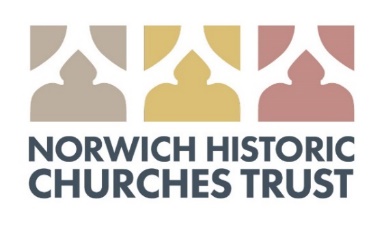 Boost your donation by 25p for every £1 you donate using Gift Aid  Thank you for making a donation to Norwich Historic Churches Trust (charity no. 266686). To help us claim gift-aid please fill in the form below.  I want to Gift Aid my donation of £  I would like to Gift Aid any donations I make in the future or have made in the past 4 years to Norwich Historic Churches Trust I am a UK taxpayer and understand that if I pay less Income Tax and/or Capital Gains Tax in the current text year than the amount of Gift Aid claimed on all my donations it is my responsibility to pay and difference. My details:Title     First names or initial(s) Surname Home address  Postcode Email 	 Tick here if you would like to join our mailing listDate 
Please notify Norwich Historic Churches Trust if you:Want to cancel this declaration Change your name or home addressNo longer pay sufficient tax on your income and/ or capital gains Return this form to: info@norwich-churches.org or 
St Martin at Palace Church, 15 St Martin at Palace Plain, Norwich, NR3 1RW